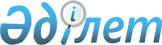 "Кейбір халықаралық ұйымдардың жарғылық құжаттарын бекіту туралы" Қазақстан Республикасының Заңына өзгерістер мен толықтыру енгізу туралыҚазақстан Республикасының 2011 жылғы 27 желтоқсандағы № 519-IV Заңы

      1-бап. «Кейбір халықаралық ұйымдардың жарғылық құжаттарын бекіту туралы» 2004 жылғы 9 шілдедегі Қазақстан Республикасының Заңына (Қазақстан Республикасы Парламентінің Жаршысы, 2004 ж., № 17, 103-құжат) мынадай өзгерістер мен толықтыру енгізілсін:



      1) тақырыбындағы «бекіту» деген сөз «ратификациялау» деген сөзбен және мәтіндегі «бекітілсін» деген сөз тиісінше «ратификациялансын» деген сөзбен ауыстырылсын;



      2) «Бреттон-Вудсте» деген сөздер «1-бап. Бреттон-Вудсте» деген сөздермен ауыстырылсын;



      3) мынадай мазмұндағы 2-баппен толықтырылсын:

      «2-бап. Осы Заң 2001 жылғы 6 желтоқсаннан бастап қолданысқа енгізіледі.».



      2-бап. Осы Заң алғашқы ресми жарияланған күнінен бастап қолданысқа енгізіледі.      Қазақстан Республикасының

      Президенті                                 Н. НАЗАРБАЕВ
					© 2012. Қазақстан Республикасы Әділет министрлігінің «Қазақстан Республикасының Заңнама және құқықтық ақпарат институты» ШЖҚ РМК
				